AANVRAAG VRAAGPROGRAMMA  Silver League Gold League STX Cyclus + Silver Gouden LaarsVan   Tot WEDSTRIJD/CONCOURS N°  Algemene wedstrijdgegevensStandaard vraagprogramma’s Vink hieronder het juiste programma aan.Timing: www.equibel.be – www.equi-score.beVlaamse wedstrijden SILVER LEAGUE (2d)Nationale wedstrijden GOLD LEAGUE (3d) STX CYCLUS + SILVER (4d) GOUDEN LAARS (2d)Pon 1m30*: Aansluitend aan de reeks 1m20 voor de pony’s wordt het parcours op een hoogte van 1m30 geplaatst. De geïnteresseerden kunnen dit parcours rijden, beoordeeld als een springproef, maar zonder inschrijvingsgeld en zonder klassement of prijzengeld.Aangepaste vraagprogramma’s ANDERE/AUTREStallingenStallingen zijn verplicht bij kampioenschappen. Het tarief voor het stalgeld zit inbegrepen in het forfaitair inschrijvingsbedrag. Het tarief van het stalgeld is standaard €150/stal.Wenst u stallingen te voorzien voor uw bekerwedstrijd?  JA, verplicht (stalgeld inbegrepen in forfaitair inschrijvingsbedrag) JA, niet-verplicht (reservaties + betaling via organisator) NEEIndien JA, tarief stalgeld: € ……………..Organisator (clubnaam)Locatie (adres)Tel. contactpersoonE-mailJuryvoorzitterPistebouwerDierenartsPistesPiste 1:           m x              mBodem:Piste 2:          m x              mBodem:NrDagProefAard     PrijzengeldExtra Prijzengeld1Zaterdag1m15274.1.5.3 Bar A 2 Fasen€ 5002Zaterdag1m25238.2.1 Bar A OC€ 6503Zaterdag1m35274.1.5.3 Bar A 2 Fasen€ 8004Zondag1m20238.2.1 Bar A OC€ 5005Zondag1m30274.1.5.3 Bar A 2 Fasen€ 8006Zondag1m40 GP238.2.2 BAR A HOC€ 2000NrDagProefAard    PrijzengeldExtra Prijzengeld1Vrijdag1m20274.1.5.3 Bar A 2 Fasen€ 5002Vrijdag1m30274.1.5.3 Bar A 2 Fasen€ 8003Vrijdag1m40238.2.1 Bar A OC€ 20004Zaterdag 1m20274.1.5.3 Bar A 2 Fasen€ 5005Zaterdag 1m30238.2.1 Bar A OC€ 8006Zaterdag 1m40274.1.5.3 Bar A 2 Fasen€ 20007Zondag1m25238.2.1 Bar A OC€ 6508Zondag1m35274.1.5.3 Bar A 2 Fasen€ 8009Zondag1m45 GP238.2.2 BAR A HOC€ 4000NrDagProefAard PrijzengeldExtra Prijzengeld1Donderdag1m20 Silver274.1.5.3 Barema A 2 fasen€ 5002Donderdag1m30 Silver274.1.5.3 Barema A 2 fasen€ 8003Donderdag4-jarigen deel 1238.1.1 Barema A ZC€ 10 CR4Vrijdag4-jarigen deel 2238.1.1 Barema A ZC€ 10 CR5Vrijdag4-jarige hengsten238.1.1 Barema A ZC€ 10 CR6Vrijdag5-jarigen deel 1238.1.1 Barema A ZC€15 CR7Zaterdag5-jarigen deel 2238.1.1 Barema A ZC€15 CR8Zaterdag5-jarige hengsten238.1.1 Barema A ZC€15 CR9Zaterdag6-jarigen deel 1274.1.5.3 Barema A 2 fasen€ 150010Zondag6-jarigen deel 2274.1.5.3 Barema A 2 fasen€ 150011Zondag6-jarige hengsten274.1.5.3 Barema A 2 fasen€ 150012Zondag7-jarigen238.2.2 Barema A HOC€ 2000NrDagProefAardPrijzengeldExtra Prijzengeld1ZaterdagPon 80 cmBarema A IDEALE TIJD€ 1502ZaterdagPon 90 cm274.1.5.3 Barema A 2 fasen€ 1503ZaterdagPon 1m00274.1.5.3 Barema A 2 fasen€ 2004ZaterdagPon 1m10274.1.5.3 Barema A 2 fasen€ 2505ZaterdagPon 1m20238.2.2 Barema A HOC€ 2506ZaterdagPon 1m30* 238.2.2 Barema A HOC7ZondagSchol/Jun/YR/U25 1m10274.1.5.3 Barema A 2 fasen€ 2508ZondagSchol/Jun/YR/U25 1m20274.1.5.3 Barema A 2 fasen€ 5009ZondagSchol/Jun/YR/U25 1m30274.1.5.3 Barema A 2 fasen€ 80010ZondagJun/YR/U25 1m40238.2.2 Barema A HOC€ 1000NrDagProefAardPrijzengeld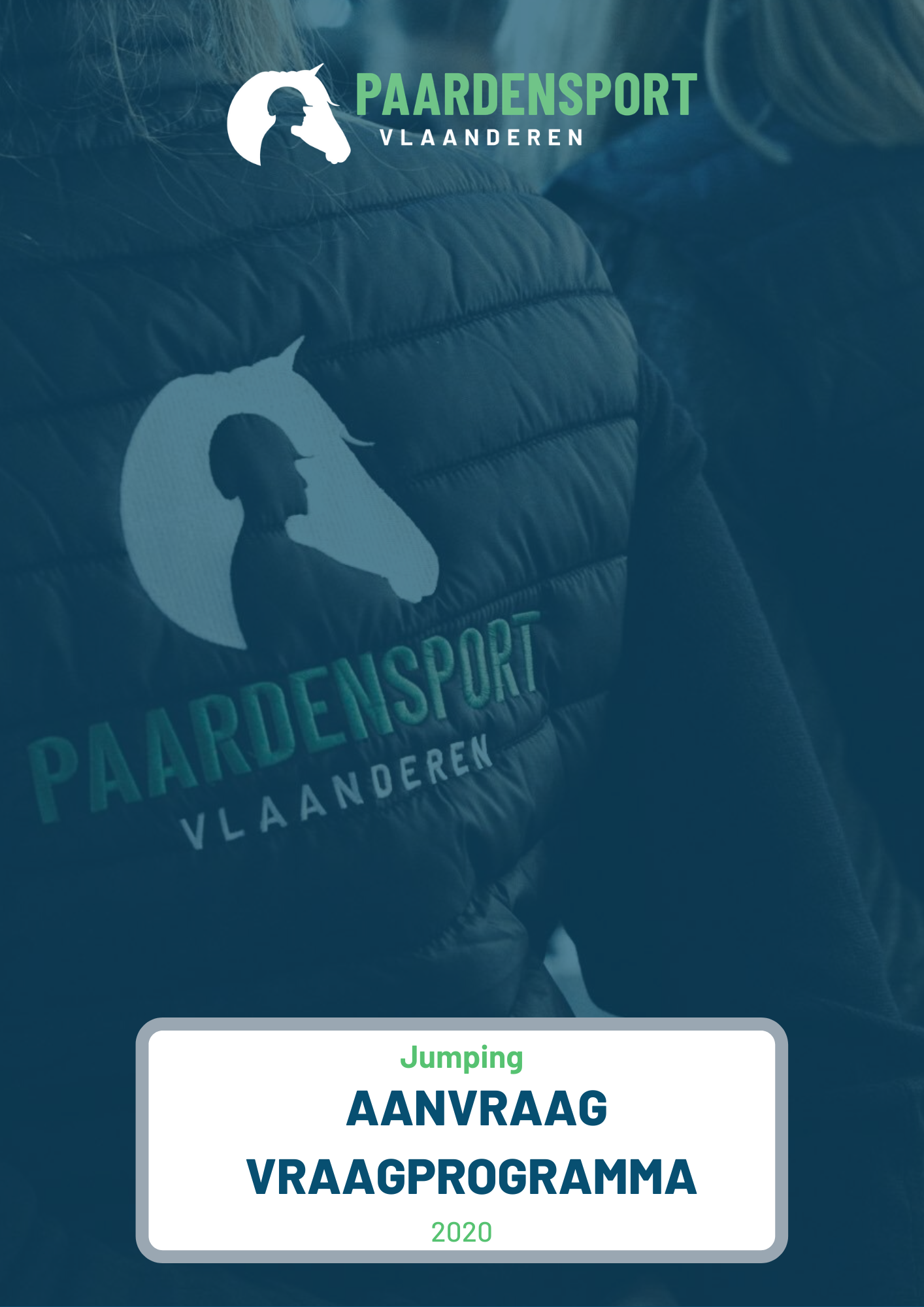 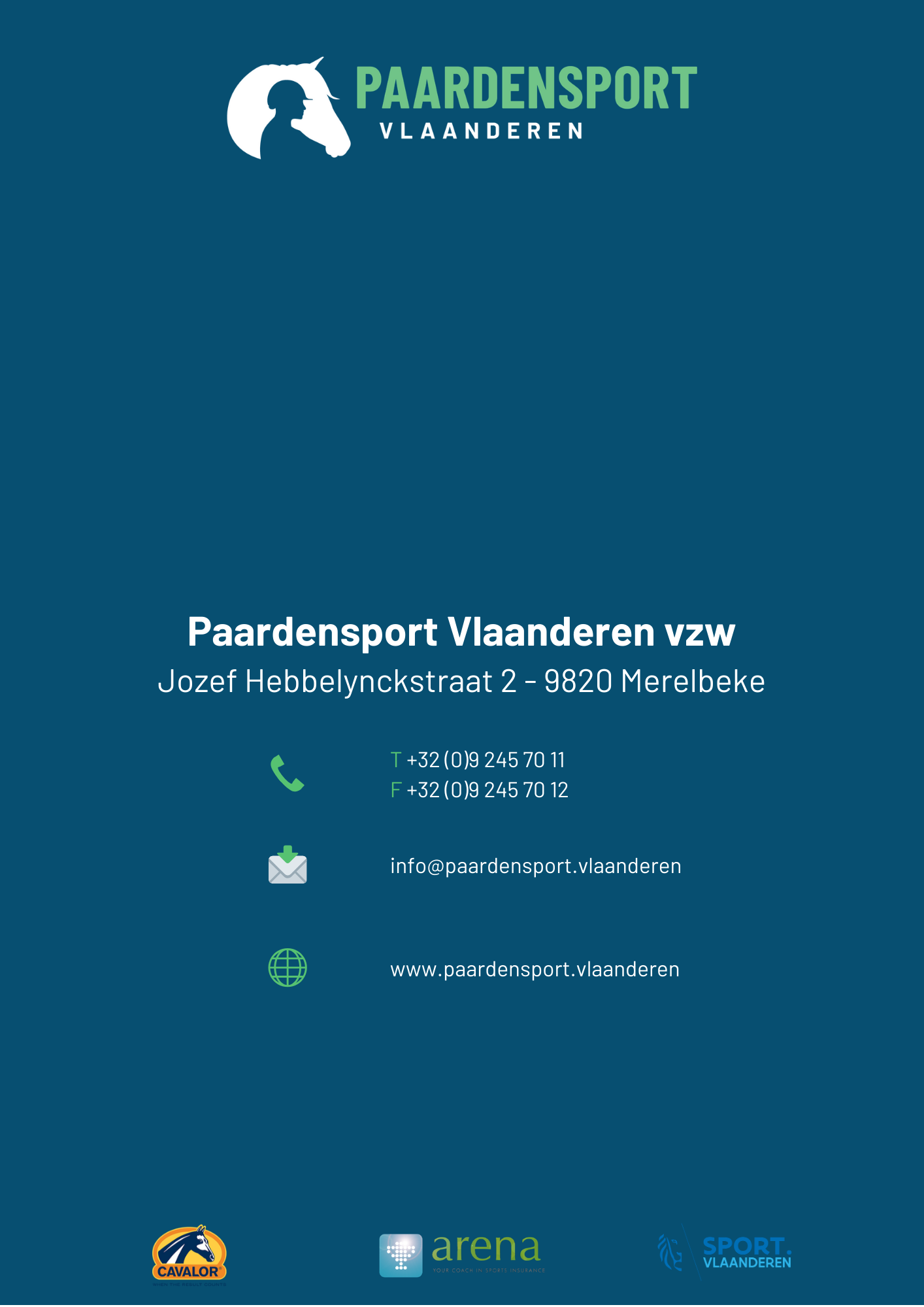 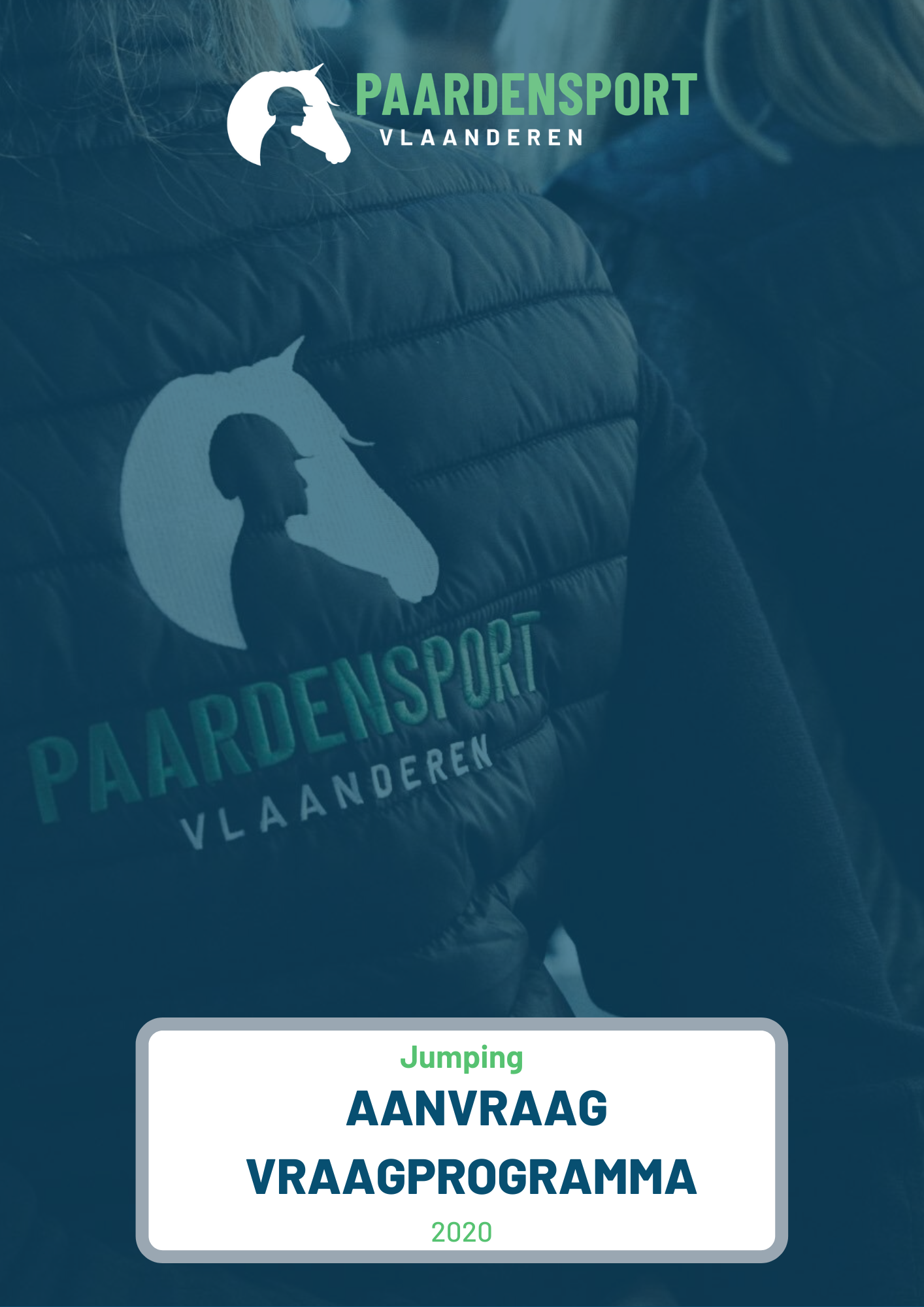 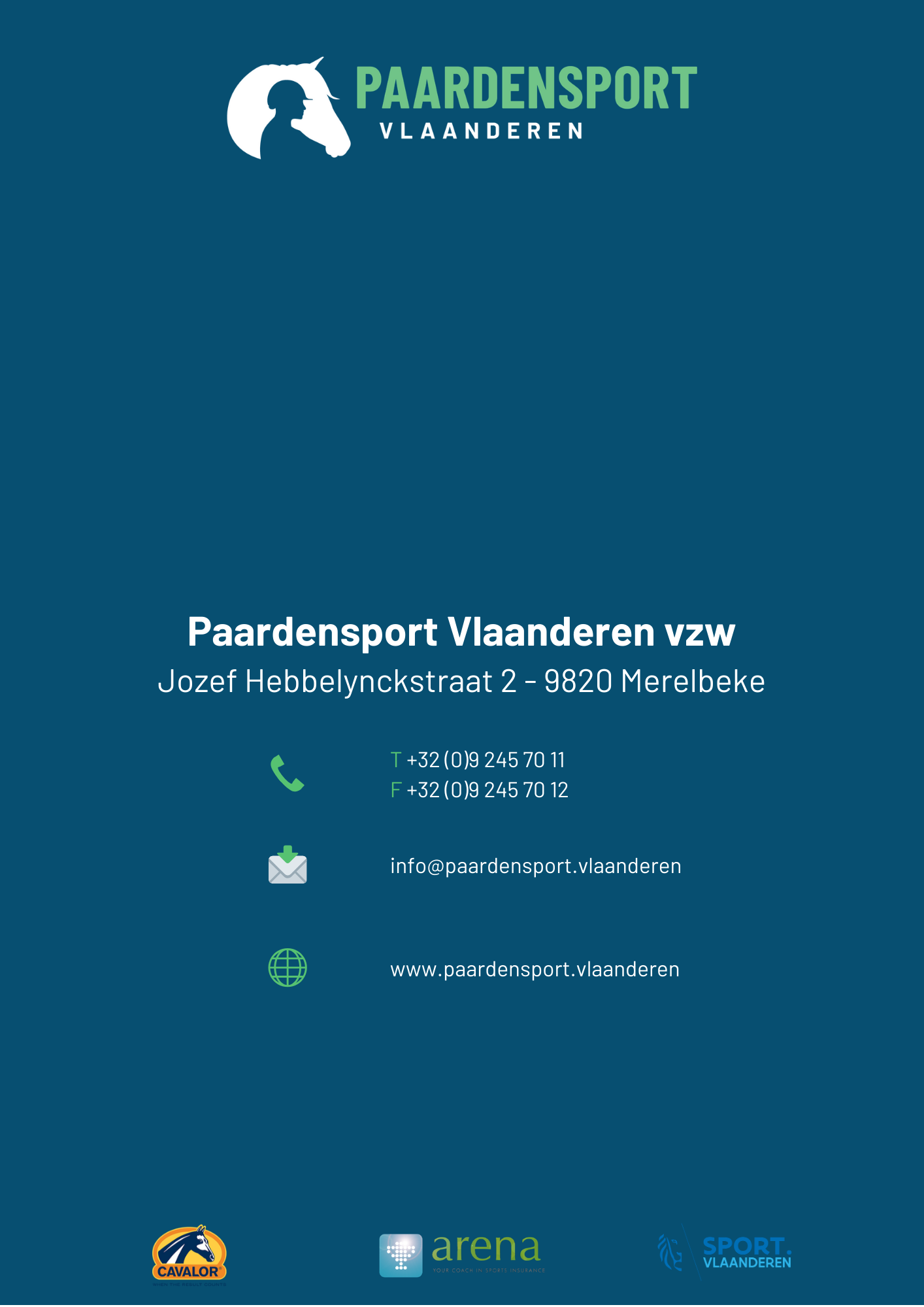 